5.b VjeronaukDanas nam je tema KRŠTENJE, pogledaj kratki video kako bi saznao nešto više o tome što je sakrament krštenja. Link za videohttps://spark.adobe.com/video/ys6T8cHcf0vVOLink za memoryhttps://learningapps.org/watch?v=pqw09gwan21Nakon što pogledaš video i odigraš memory, u bilježnicu napiši naslov KRŠTENJE. Ispod naslova pokušaj nacrtati što se sve koristi na krštenju, možeš si pomoći gledajući sliku ispod teksta.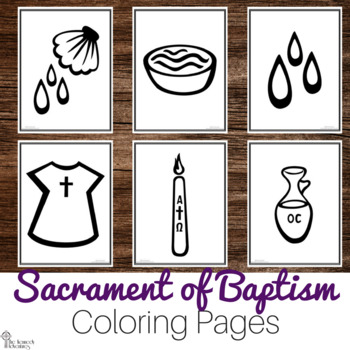 